EXCELENTÍSSIMO SENHOR PRESIDENTE DA CÂMARA MUNICIPAL DE JAICÓS-PI VEREADOR EDNALDO CARVALHO SANTANA Excelentíssimas Senhoras Vereadoras,Excelentíssimos Senhores Vereadores,Minhas Senhoras, meus Senhores,Demais autoridades e cidadãos jaicoenses presentes.              Saúdo esta augusta Casa Legislativa, onde se inicia não só os trabalhos do primeiro semestre do ano de 2023, mas também início de uma nova gestão dessa casa, que tenho certeza, assim como os presidentes que antecederam o Excelentíssimo Presidente Vereador Ednaldo Santana, o atual presidente também ira conduzir os trabalhos no sentindo do avanço para a população jaicoense, e mais uma vez o poder Executivo Municipal se coloca a disposição para juntos buscarmos o melhor para nossa gente e  nosso querido e amado  município.Nobres Vereadores, com satisfação renovo o compromisso junto a os senhores e senhoras vereadores e vereadoras, seja situação ou oposição, pois  todo entendimento entre executivo e legislativo tem reflexo na vida do cidadão jaicoense, sendo assim considero o poder do diálogo como uma das  maiores forças que o ser humano possa ter.As ações no nosso município não param, chegamos no mês de fevereiro a poucos dias do nosso município completar 189 anos de emancipação, e sem dúvida o que já foi realizado nos últimos anos marcará a história da nossa cidade de forma positiva, a evolução da nosso município no que diz respeito da saúde ao social, da agricultura a educação e junto ao esporte e cultura jamais foi feito.Recentemente em harmonia com essa casa legislativa, incorporamos na estrutura administrativa municipal a Secretaria de Meio Ambiente, tal pasta surge para suprir uma demanda antiga, uma vez que os problemas ambientais no nosso município não tinham um setor específico para serem trabalhados, a partir de agora com celeridade e compromisso a gestão do município irá buscar as soluções adequadas para cada situação voltada para o meio ambiente.Dessa forma, reforço os meus mais sinceros cumprimentos desejando sorte e sabedoria a todos componentes dessa importante casa legislativa, reiterando a parceria e harmonia no trabalho dessa nova mesa diretora que se formou   presidida pelo competente Presidente Vereador Ednaldo Santana e com todos os pares dessa casa.Sendo assim, apresento à Vossas Excelências mais uma vez com muita satisfação, o levantamento de ações realizadas em  nosso município nas mais diversificadas áreas nos últimos meses, o que demostra a transparência e responsabilidade da nossa administração com o orçamento aprovado por essa casa legislativa.AÇÕES DA ADMINISTRAÇÃO NOS ULTIMOS MESESSAUDE / HOSPITAL1 – Reforma e ampliação de 01 Prédio do Município onde será a sede própria do SAMU;2 -  Continuidade das cirurgias eletivas  onde nos últimos 06 meses foram realizadas 110 Cirurgias;3 – Estamos nos programando para comprar mais 02 VANS para o município;4 – Continuamos com Transporte para pessoas  para tratamento de reabilitação em Picos;5 – Ponto de apoio na Baliza;6 – ponto de apoio na Tiririca;7 – Adquirimos mais uma Ambulância para o Hospital Florisa Silva fruto de uma parceria da prefeitura de Jaicós com o governo do estado através de emenda parlamentar do deputado Merlong Solano;8 – No mês de outubro realizamos o dia (d) da campanha antirrábica com mais de 900 animais vacinados;9 – Realizamos o agosto dourado com palestras com a médica Drª Paloma  e a Psicóloga Layla;10 – Realizamos panfletagens referente ao setembro amarelo;11 - Realizamos panfletagens e ações com referencia ao outubro Rosa;12 – Realizamos o novembro Azul voltado para exames de prevenção quanto ao PSA através da saúde custeado  pela Prefeitura Municipal;13 – Criamos o projeto saúde na comunidade;14 – Reformamos a UBS Domingos Alves Batista no povoado esquisito;15 -  Adquirimos, compramos 01 autoclave modelo C414 e C417 com capacidade para 300 L para o HFS;16 – Adquirimos 02 veículos novos, dois Fiats Mobi, Fruto de uma emenda parlamentar do Deputado Federal Julio Cesar;17-Multirao de Cataratas em Picos ( 140 CONSULTAS SENDO 127 CIRURGIAS ), quatro dias a saúde fornecendo lanches, transportes, apoio pessoal e ETC;EDUCAÇÃO1 – Reforma e ampliação da Secretaria Municipal de Educação;2 – Reforma e compra de equipamentos para creche na Várzea Queimada;3 – Reforma e ampliação das Escolas Manoel Barbosa (Varzea Queimada),Cariolona Alves(pau do Inxui),Joaquim Francisco de Paiva(Lagoa do Sabino),Padre David, Bolinha e  Dona Calú na sede do Município, dentre outras;4 – Pagamos o abono salarial aos professores;5 – Aprovação do novo piso salaria  do magistério, previsto para pagamento ainda esse mês;6 – em 2023 a secretaria de educação executará programas : PDDE BASICO, PDDE EDUCAÇÃO E FAMILIA, PDDE TEMPO DE APRENDER NA EDUCAÇÃO INFANTIL; PDDE EDUCAÇÃO CONECTADA; BRASIL NA ESCOLA, PDDE CAMPO;7 – em 2023 a Educação realizará projetos como: Avaliação Externa SAEPI e SAEB, projeto de projeto de Intervenção, projeto ler e aprende no ensino fundamental 1º ao 9º ano, projeto relacionado ao meio ambiente e projeto de educação infantil 1º e 2º ano;8 – Encontra-se aberto Teste seletivos na área Educacional do município;9 – uma  01 base com caixa de água de 5 mil litros na escola Padre David; 10 – Receberemos em breve mais 01 ônibus Escolar para a educação do nosso município;11 – Estamos aptos a receber 01 escola modelo para o povoado Croazal;PREFEITURA / SECRETARIA DE OBRAS / AGRICULTURA / ESPORTE E OUTROS1 –  Recuperação  de Estradas Vicinais: da BR 407 ao saco da Serra, BR 407 a Vazante, Tapera e casa de pedra inclusive com passagem molhada, fruto de uma parceria com o governo do Estado; 2 – uma passagem molhada no Tanque dos Batista, fruto de uma parceria com o governo do Estado;3- Está Licitado aguardando apenas liberação da Codevasf para realização de aproximadamente 7.800 metros quadrados de calçamento; 4 - Conclusão 04 poços na sede do Município VIA Instituto da Águas;5 – Conclusão de 5 poços profundo através do Governo do Estado (Santo Antônio, Santana 1, Santana 2, sitio e Serrota “la no PC”;6 – Licitamos e estamos esperando apenas liberação da Caixa para execução de um projeto na ordem de 765.100,00 recurso que será destinado a recuperação de estradas vicinais (Santo Antonio, Tiririca e BR 407 a entrada do Caldeirão do meio;7 - Estamos dando continuidade aos serviços de iluminação publica de Jaicós;8 - Continuamos a pleno vapor com os serviços de Carteiras de Identidade na sede da prefeitura.9 – Estamos concluindo o calçamento no bairro João Melé10  - Implantações de bancos nas principais avenidas da cidade11 – Reservatório para armazenamento de água no estádio Jose Retrão de Oliveira;12 – Reposição de Caixa D água de 15 mil litros na Localidade Chapada do Barreiro,13 – Realização de Limpeza e retirada de entulhos na cidade com uma equipe de recolhimento;14 – um poço na localidade Bentiví com implantação de uma caixa de 5 mil litros;15 – Adquirimos recentemente e estamos esperando a entrega de 01 trator agrícola fruto de uma emenda do deputado Federal Julio Cesar;16 – Iremos realizar a copa Galo, começando pela serie B com inicio nesse dia 04 e finalizando dia 24/02/2023;17 – Concluiremos em breve mais 01 poço tubular na localidade Santana, próximo ao senhor José Francisco;18 – Distribuímos recentemente cerca de 20 mil alevinos parceria com o governo do estado19 – Está em pleno vapor a obra de construção do prédio do Funprej;20  - Realizamos em parceria com o SENAR o curso de Enxertia onde cerca de 45 agricultores foram certificados;21 – Distribuímos recentemente cerca de 50 kits de irrigação à agricultores do nosso município;22 – Está em fase de conclusão o estádio de futebol;23 – Recentemente realizamos a limpeza de alguns barreiros;24 – Estamos tratando da compra de um terreno para o aterro sanitário;25 – Realizaremos nesse dia 24 /02/2023 o Aniversario da cidade 189 anos;ASSISTENCIA SOCIAL1 – Realizamos o Natal das Crianças;2 – Realizamos a semana do BB com mais de 60 enxovais entregues na ocasião;3 – Realizamos ações no CRAS com carteiras a altistas, passes  intermunicipais e carteiras de Idosos;4 – o programa Criança Feliz atende mais de 200 famílias;5 – Realizamos os cursos de flores e bolos=Conclusão=Dessa forma, é com  espirito de luta  que concluo essa mensagem não tendo duvidas de que o início dos trabalhos desta Casa  renovará nossas energias para melhor desempenho dos nossos papéis na vida pública. Sendo assim, continuaremos nossa luta implacavelmente pelo bem de Jaicós e do nosso povo.Um abraço a todos.Jaicós PI, 03 de fevereiro de 2023.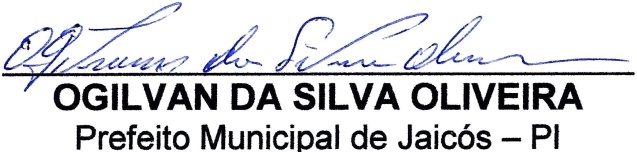 